Ханты-Мансийский автономный округ – ЮграХанты-Мансийский районмуниципальное образованиесельское поселение ЛуговскойАДМИНИСТРАЦИЯ СЕЛЬСКОГО ПОСЕЛЕНИЯПОСТАНОВЛЕНИЕот 30.03.2023	          							                   № 14п. ЛуговскойВ целях соблюдения прав человека на благоприятные условия жизнедеятельности, прав и законных интересов правообладателей земельных участков и объектов капитального строительства на территории сельского поселения Луговской, в соответствии со статьей 28 Федерального закона от 06.10.2003 № 131-ФЗ «Об общих принципах организации местного самоуправления в Российской Федерации», статьями 5.1, 31 и 33 Градостроительного кодекса Российской Федерации, статьей 7 Федерального закона от 14.03.2022 № 58-ФЗ «О внесении изменений в отдельные законодательные акты Российской Федерации», статьей 10 Устава сельского поселения Луговской:Назначить общественные обсуждения по проекту постановления администрации сельского поселения Луговской «О внесении изменений в постановление администрации сельского поселения Луговской от 07.12.2022 № 139 «Об утверждении правил землепользования и застройки сельского поселения Луговской» (далее – Проект), согласно приложению 1 к настоящему постановлению.Разместить оповещение о начале общественных обсуждений по Проекту на официальном сайте администрации сельского поселения Луговской www.lgv-adm.ru и опубликовать в официальном информационном бюллетене «Луговской вестник».Опубликовать Проект в официальном информационном бюллетене «Луговской вестник» и разместить на официальном сайте администрации сельского поселения Луговской www.lgv-adm.ru в разделе «Документы» подразделе «Проекты НПА».Установить срок проведения общественных обсуждений с 30.03.2023 по 10.04.2023.Определить органом, уполномоченным на проведение общественных обсуждений, администрацию сельского поселения Луговской.Утвердить состав организационного комитета по организации и проведению общественных обсуждений – организационный комитет (далее – оргкомитет) согласно приложению 2 к настоящему постановлению.Провести экспозицию Проекта в здании администрации сельского поселения Луговской, расположенном по адресу: Ханты-Мансийский автономный округ – Югра, Ханты-Мансийский район, п. Луговской, ул. Гагарина, 19, с 30.03.2023 по 10.04.2023. График работы администрации (посещение экспозиций): понедельник-четверг: с 8.30 до 17.30 часов, перерыв: с 13.00 до 14.00 часов, пятница: с 8.30 до 12.30, без перерыва.По результатам общественных обсуждений подготовить протокол и заключение о результатах общественных обсуждений и опубликовать в официальном информационном бюллетене «Луговской вестник» и разместить на официальном сайте администрации сельского поселения Луговской www.lgv-adm.ru в разделе «Документы» подразделе «Градостроительство».В ходе работы экспозиции организовать консультирование посетителей оргкомитетом.Определить местом приёма предложений и замечаний по Проекту:- в письменной форме – приемную администрации сельского поселения Луговской, расположенную по адресу: Ханты-Мансийский автономный округ – Югра, Ханты-Мансийский район, п. Луговской, ул. Гагарина, 19, телефон/факс: 8(3467)378447, адрес электронной почты: lgv@hmrn.ru;- посредством официального сайта администрации сельского поселения Луговской www.lgv-adm.ru.Установить срок приёма предложений и замечаний по Проекту до 07.04.2023.Опубликовать настоящее постановление в официальном информационном бюллетене «Луговской вестник» и разместить на официальном сайте администрации сельского поселения Луговской www.lgv-adm.ru в разделе «Документы» подразделе «Постановления».Контроль за выполнением настоящего постановления оставляю за собой.Главасельского поселения Луговской                                                   Д.В.ШапаринПриложение 1к постановлению администрациисельского поселения Луговской      от 30.03.2023 № 14Ханты-Мансийский автономный округ – ЮграХанты-Мансийский районмуниципальное образованиесельское поселение ЛуговскойАдминистрация СЕЛЬСКОГО ПОСЕЛЕНИЯПОСТАНОВЛЕНИЕот 00.00.2023									         № 00 п. ЛуговскойВ целях создания условий для развития территории сельского поселения, эффективного землепользования и застройки, обеспечения прав и законных интересов физических и юридических лиц, в соответствии с Градостроительным кодексом Российской Федерации, Федеральным законом от 06.10.2003 № 131-ФЗ «Об общих принципах организации местного самоуправления в Российской Федерации», в соответствии с Уставом сельского поселения Луговской, учитывая результаты общественных обсуждений (протокол от ……….., заключение о результатах общественных обсуждений от ………….):Внести изменения в постановление администрации сельского поселения Луговской от 07.12.2022 № 139 «Об утверждении Правил землепользования застройки сельского поселения Луговской», изложив приложение 2 к правилам землепользования и застройки сельского поселения Луговской в редакции согласно приложению к настоящему постановлению.Настоящее постановление вступает в силу после его официального опубликования (обнародования).Контроль за выполнением настоящего постановления оставляю за собой.Глава сельского поселения Луговской                                                   Д.В.ШапаринПриложение к постановлению администрации  сельского поселения Луговской                                                                                                от 00.00.2023 № 00                         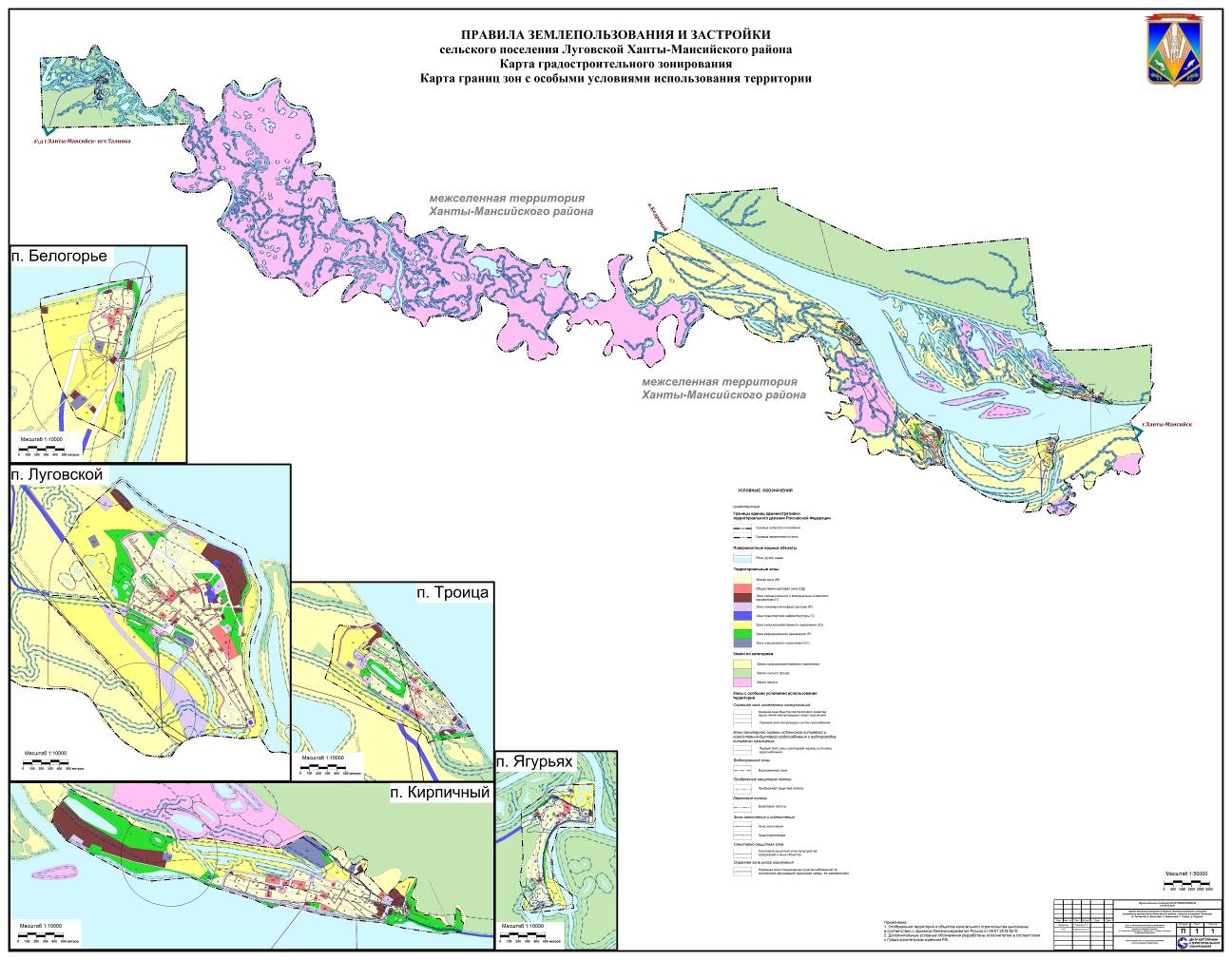 Приложение 2к постановлению администрациисельского поселения Луговскойот 30.03.2023 № 14Состав организационного комитета по организации и проведению общественных слушаний по проекту постановления администрации сельского поселения Луговской «О внесении изменений в постановление администрации сельского поселения Луговской от 07.12.2022 № 139 «Об утверждении правил землепользования и застройки сельского поселения Луговской»Шапарин Дмитрий Васильевич, глава сельского поселения Луговской;Плесовских Мария Романовна, начальник отдела управления администрации сельского поселения Луговской;Титова Антонина Владимировна, главный специалист отдела управления администрации сельского поселения Луговской;Белкина Юлия Сергеевна, ведущий специалист отдела управления администрации сельского поселения Луговской;Саламаха Наталья Дмитриевна, ведущий специалист отдела управления администрации сельского поселения Луговской;Дячук Елена Яковлевна, специалист отдела управления администрации сельского поселения Луговской.О назначении общественных обсуждений по проекту постановления администрации сельского поселения Луговской «О внесении изменений в постановление администрации сельского поселения Луговской от 07.12.2022 № 139 «Об утверждении правил землепользования и застройки сельского поселения Луговской»О внесении изменений в постановление администрации сельского поселения Луговской от 07.12.2022 № 139 «Об утверждении правил землепользования и застройки сельского поселения Луговской»